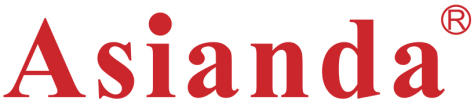 YXDXXHD-WD Indoor Ceiling Mount Single Sided2500nits Digital Window Display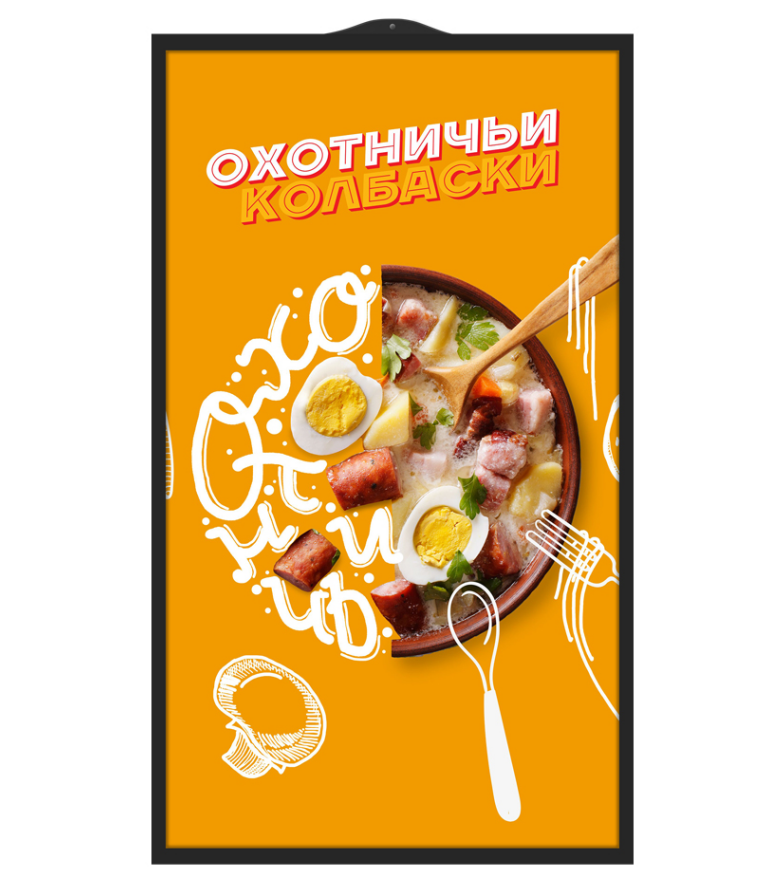 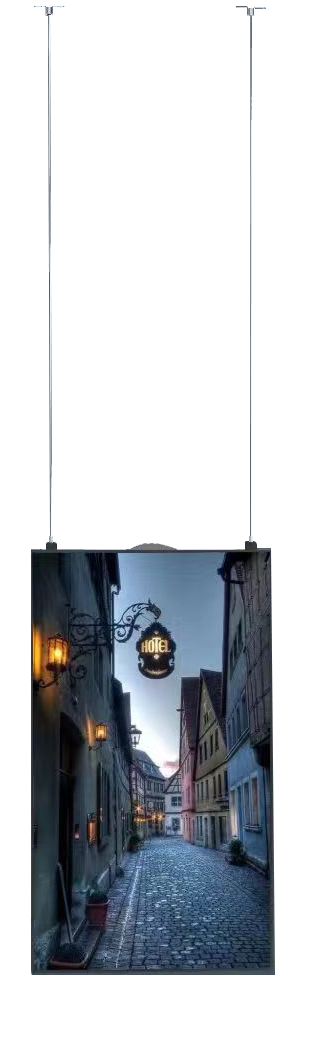 Panel Size43inch49inch55inch65inch75inchModel No.YXD43HD-WD YXD49HD-WD YXD55HD-WD YXD65HD-WD YXD75HD-WD LCD specificationLCD specificationLCD specificationLCD specificationLCD specificationLCD specificationActive Area941.18×529.421073.78×6041209.6×680.41428.5×803.51650*928mmContrast ratio1200:11200:11400:11400:11400:1Resolution1920*1080/3840*21601920*1080/3840*21603840*21603840*21603840*2160Brightness2500cd/m2 (3000cd/m2 high TNI panel is optional)2500cd/m2 (3000cd/m2 high TNI panel is optional)2500cd/m2 (3000cd/m2 high TNI panel is optional)2500cd/m2 (3000cd/m2 high TNI panel is optional)2500cd/m2 (3000cd/m2 high TNI panel is optional)DirectionVertical/horizontal optionalVertical/horizontal optionalVertical/horizontal optionalVertical/horizontal optionalVertical/horizontal optionalColor16.7M16.7M16.7M16.7M16.7MViewing angle178/178178/178178/178178/178178/178LED backlightYesYesYesYesYesDisplay modeLandscape or portrait mode are optionalLandscape or portrait mode are optionalLandscape or portrait mode are optionalLandscape or portrait mode are optionalLandscape or portrait mode are optionalResponse time8ms8ms8ms8ms8msLife50000(hrs)50000(hrs)50000(hrs)50000(hrs)50000(hrs)Hardware Specification Hardware Specification Hardware Specification Hardware Specification Hardware Specification Hardware Specification CPURK3568RK3568RK3568RK3568RK3568Memory2GB2GB2GB2GB2GBNand flash16GB16GB16GB16GB16GBStorage portUSB, SD cardUSB, SD cardUSB, SD cardUSB, SD cardUSB, SD cardOSAndroid 11Android 11Android 11Android 11Android 11WiFiYes, inbuilt WiFi(802.11b/g/n); 4G optionalYes, inbuilt WiFi(802.11b/g/n); 4G optionalYes, inbuilt WiFi(802.11b/g/n); 4G optionalYes, inbuilt WiFi(802.11b/g/n); 4G optionalYes, inbuilt WiFi(802.11b/g/n); 4G optionalPowerPowerPowerPowerPowerPowerPower supply90-132VAC/180-264VAC(Select by the transfer switch)90-132VAC/180-264VAC(Select by the transfer switch)90-132VAC/180-264VAC(Select by the transfer switch)90-132VAC/180-264VAC(Select by the transfer switch)90-132VAC/180-264VAC(Select by the transfer switch)Operation temperature0℃-60℃ (no condensation)0℃-60℃ (no condensation)0℃-60℃ (no condensation)0℃-60℃ (no condensation)0℃-60℃ (no condensation)Operation humidity 10%-85% (no condensation)10%-85% (no condensation)10%-85% (no condensation)10%-85% (no condensation)10%-85% (no condensation)System functionSystem functionSystem functionSystem functionSystem functionSystem functionSupport videoMPEG1/MPEG2/MPEG4/AVI/VOB/MOV/WMV/DIVX/RM/RMVB, support super HD 1080P/2160P videoMPEG1/MPEG2/MPEG4/AVI/VOB/MOV/WMV/DIVX/RM/RMVB, support super HD 1080P/2160P videoMPEG1/MPEG2/MPEG4/AVI/VOB/MOV/WMV/DIVX/RM/RMVB, support super HD 1080P/2160P videoMPEG1/MPEG2/MPEG4/AVI/VOB/MOV/WMV/DIVX/RM/RMVB, support super HD 1080P/2160P videoMPEG1/MPEG2/MPEG4/AVI/VOB/MOV/WMV/DIVX/RM/RMVB, support super HD 1080P/2160P videoSupport pictureJPG/JPEG/PNG/BMPJPG/JPEG/PNG/BMPJPG/JPEG/PNG/BMPJPG/JPEG/PNG/BMPJPG/JPEG/PNG/BMPSupport TXT TXT/WORD/EXCEL/PDFTXT/WORD/EXCEL/PDFTXT/WORD/EXCEL/PDFTXT/WORD/EXCEL/PDFTXT/WORD/EXCEL/PDFSupport Website HTML/ASP/JSP/PHPHTML/ASP/JSP/PHPHTML/ASP/JSP/PHPHTML/ASP/JSP/PHPHTML/ASP/JSP/PHPSupport RSSInternet RSS title and text, flip over/page turningInternet RSS title and text, flip over/page turningInternet RSS title and text, flip over/page turningInternet RSS title and text, flip over/page turningInternet RSS title and text, flip over/page turningLong-distance controlmonitoring the terminal display image in real timemonitoring the terminal display image in real timemonitoring the terminal display image in real timemonitoring the terminal display image in real timemonitoring the terminal display image in real timeImage rotatesupport 90°,180°,270°image rotatesupport 90°,180°,270°image rotatesupport 90°,180°,270°image rotatesupport 90°,180°,270°image rotatesupport 90°,180°,270°image rotateSoftware upgradeSupport upgrade software by USB diskSupport upgrade software by USB diskSupport upgrade software by USB diskSupport upgrade software by USB diskSupport upgrade software by USB diskStructureInstall methodCeiling Mounting/Wall MountCeiling Mounting/Wall MountCeiling Mounting/Wall MountCeiling Mounting/Wall MountCeiling Mounting/Wall MountColorBlackBlackBlackBlackBlackSpeakerBuilt-in speaker is optionalBuilt-in speaker is optionalBuilt-in speaker is optionalBuilt-in speaker is optionalBuilt-in speaker is optionalBrightness sensorYes, built-inYes, built-inYes, built-inYes, built-inYes, built-inWorking Time7*24hours7*24hours7*24hours7*24hours7*24hoursPictures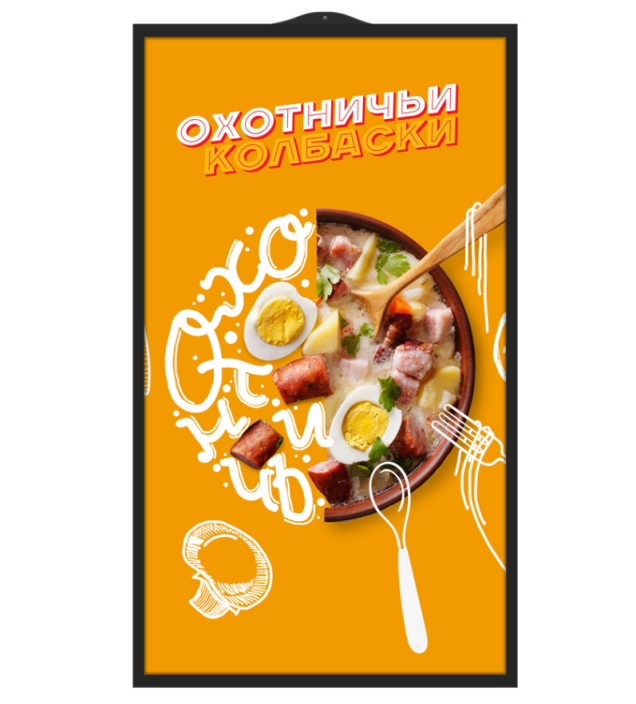 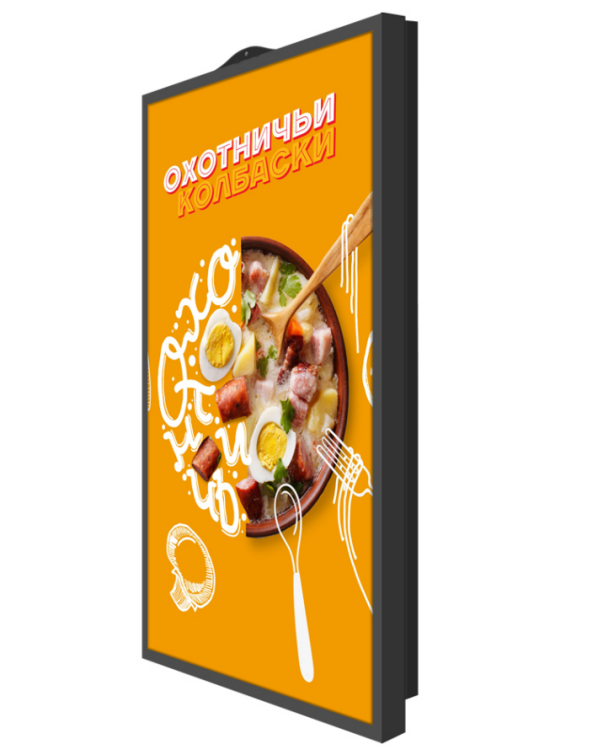 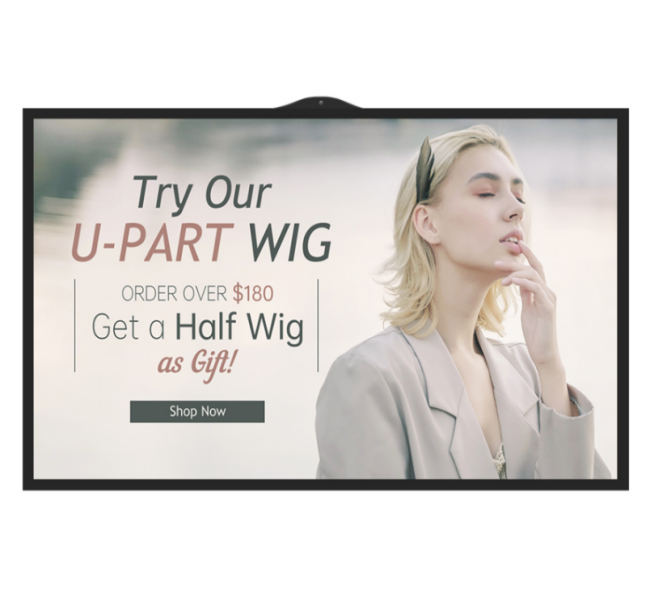 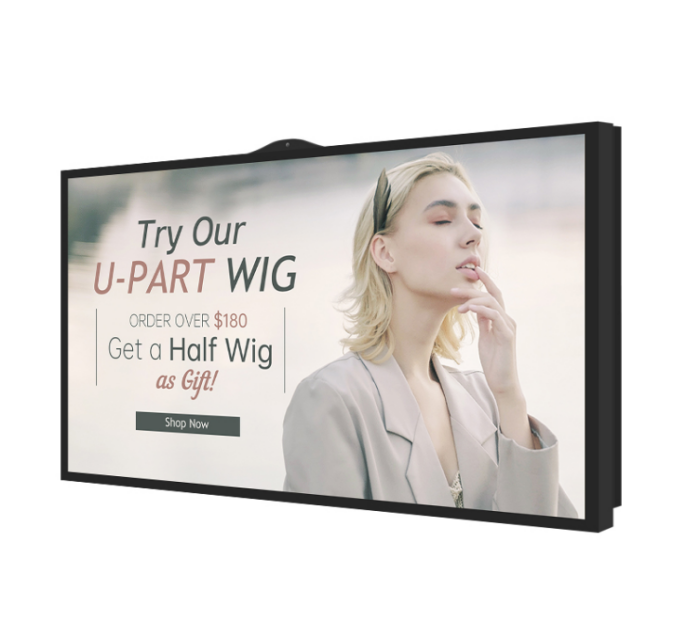 DimensionDimensionDimensionDimensionDimensionDimension43inch: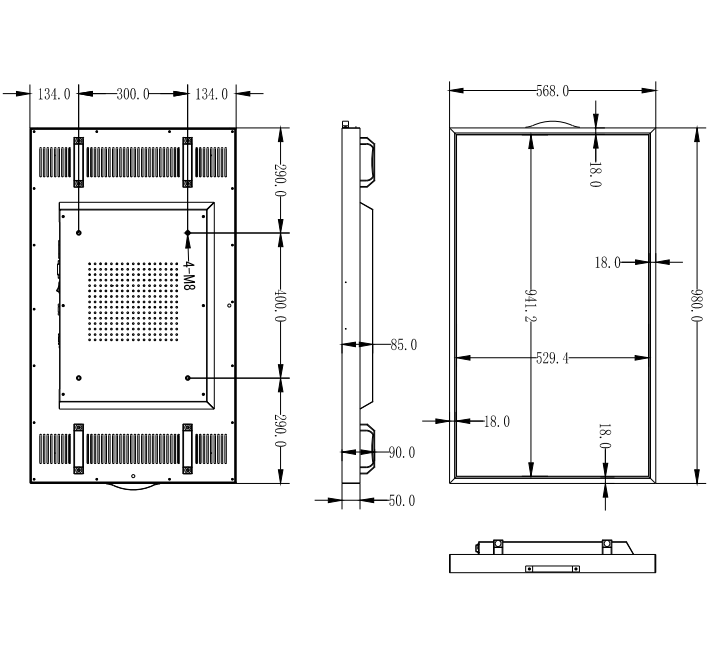 49inch: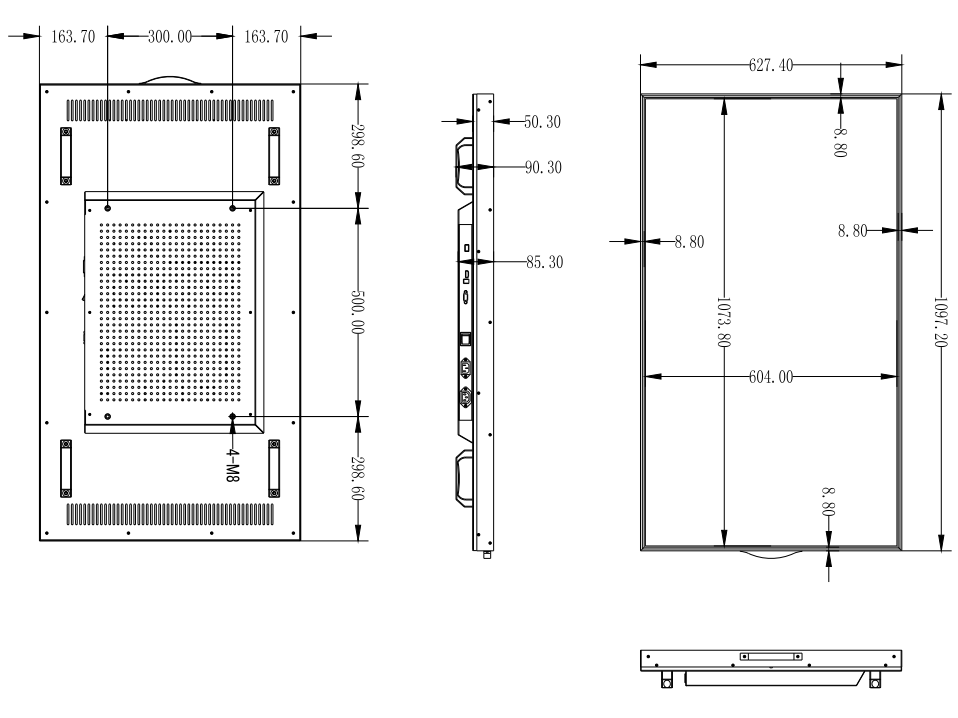 55inch: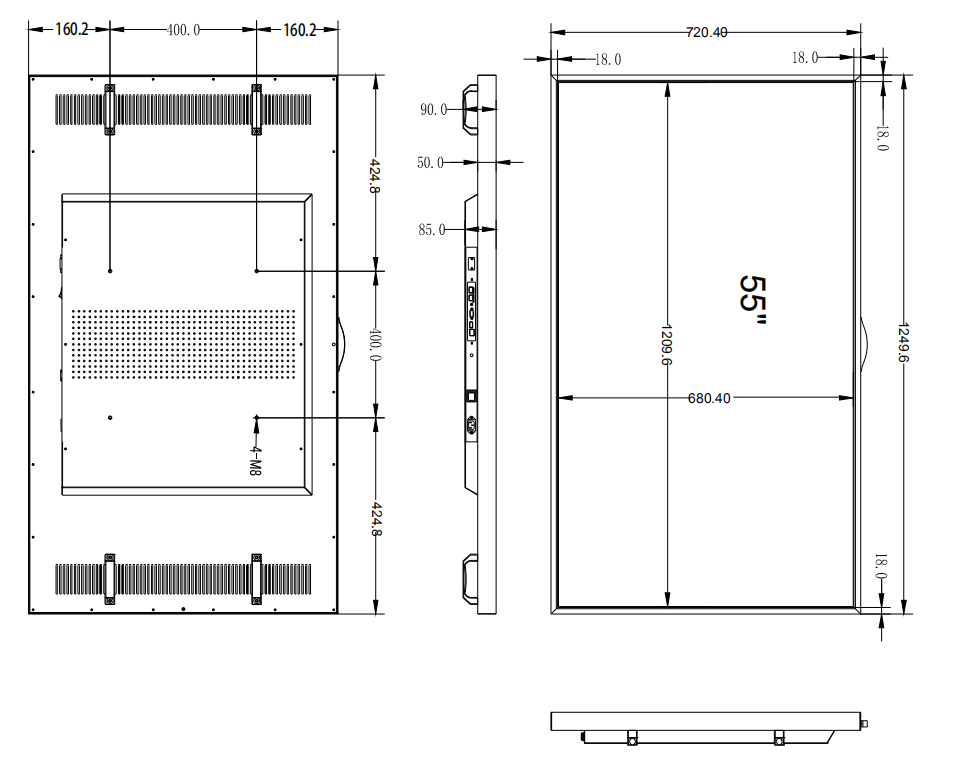 65inch: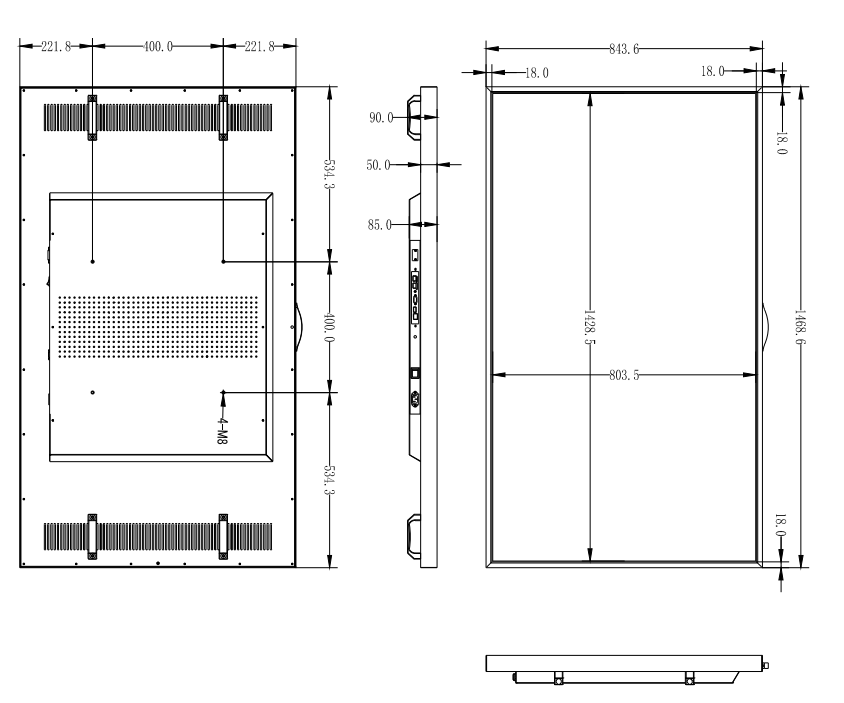 75inch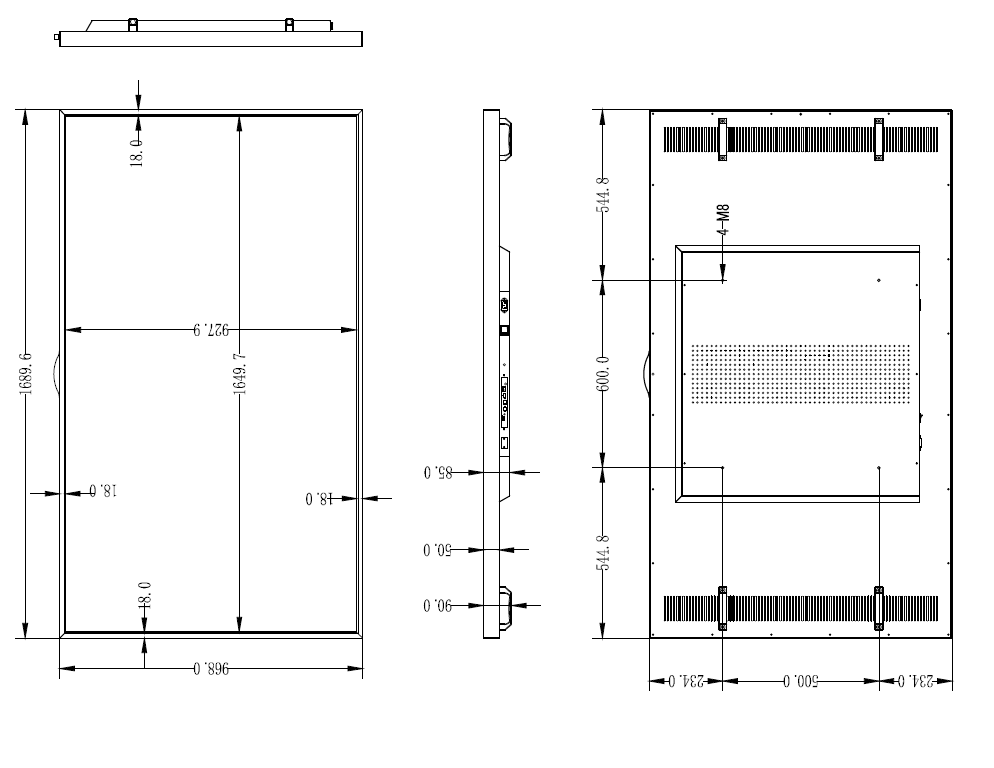 43inch:49inch:55inch:65inch:75inch43inch:49inch:55inch:65inch:75inch43inch:49inch:55inch:65inch:75inch43inch:49inch:55inch:65inch:75inch43inch:49inch:55inch:65inch:75inch